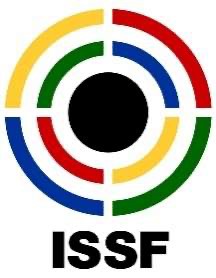 25m RAPID FIRE PISTOL INDIVIDUAL COMPETION Valid as of 01.01.2022GENERAL INFORMATION (Format of the Event) GENERAL INFORMATION (Format of the Event) Discipline25m Rapid Fire PistolType of Event:IndividualName of Events25m Rapid Fire Pistol MenStagesQualification: One or more relay dependent on the number of entries.Finals Stage: Consists of two parts.Final Part 1: Consists of two relays to reduce the finalists from 8 to 4.Final Part 2: Consists of a Medal Match to decide all three medals.TargetsElectronic Scoring Targets for all stages.RangesA 25m range must be used for all relays.Qualification will take place on the Qualification range.Finals will take place in the Finals Hall or on a designated Finals range.ScoringQualification25m Rapid Fire Pistol: Full ring (integer) scoring Qualification scores are not carried forward to the Finals StagesFinals StagesHit/Miss. Hit zone is 9.7 or higherQUALIFICATION STAGEQUALIFICATION STAGEQualification procedureCall to LinePreparation and SightingCourse of fireSubsequent relaysCRO CommandsCall to the LineCRO CommandsAthletes will be called to the line thirteen (13) minutes before the scheduled Start time for each relay.Three (3) minutes Preparation time in both stages, followed by one (1) sighting series in each stage. Thirty (30) Competition shots in each stageIf there is more than one Qualification relay, there must be a fifteen (15) minute break before athletes on subsequent relays are called to the line to allow athletes to remove their equipment and for the RTS Jury to check the targets and reface if necessary.13 minutes before the published Start time of the Match:“Athletes to the line”.Five (5) minutes allowed for athletes to set-up equipment on their allocated firing points.“Three minutes preparation time, Start”.After 2 minutes 30 seconds, “30 seconds”.After 3 minutes, “End of preparation time”.After 30 seconds “Sighting series, load” the athlete must prepare himself within one (1) minute by loading a magazine with the correct number of cartridges.After one minute has expired the command ATTENTION is given and the targets are activated (red light is switched on when EST is used) After the command “UNLOAD” is given at the end of a sighting or MATCH series, there must be a pause of one (1) minute before the Chief Range Officer gives the command “LOAD” to start the next series;Firing will begin on the appropriate command or signal; the signals for EST are the red and green lights.For each stage all athletes must complete the first stage before the second stage may begin;Refer also to rule 8.7.6.3Number of athletes to QualifyThe top eight (8) athletes in the Qualification stage will progress to the Finals StageTie breakingTied scores between any eighth placed athletes to progress to the Finals Stage will be decided by ISSF Countback Rule 6.15.1FINALS STAGE – FINALS STAGE – Finals Stage ProcedureFiring point allocationReporting for FinalsEquipment set-up time CRO commandsCRO commandsAnnouncerFinal Part 1 will take place over two  with four athletes in each.The athletes in each relay will use the same firing points.Firing points will be numbered A, B on the left side bank of targets and C, D on the right side bank of targets.Four (4) athletes will compete in each of the two relays.Athletes will be allocated to each relay based on their placing in the Qualification. Athletes ranked 1st, 3rd, 5th and 7th in Qualification will shoot in  1 and will be allocated firing points A, B, C and D respectively.Athletes ranked 2nd, 4th, 6th and 8th in Qualification will shoot in  2 and will be allocated firing points A, B, C, and D respectively.Team Leaders are responsible for presenting their Finalists to the Preparation Area, and reporting to the Jury, complete with all their shooting equipment needed for the Final, at least 30 minutes before the scheduled Start Time of Relay 1.Finalists must report with their equipment, competition clothing and a national team uniform that must be worn in the Victory Ceremony. Finalists must be dressed in their competition clothing and have only the required shooting equipment. Jury Members and Range Officers, including Equipment Control, must complete their pre-competition checks in the Preparation Area during this period.All athletes and coaches for the first relay must be allowed to place their equipment on the firing points at least 20 minutes before the start of  1. They must return to the preparation area not later than 15 minutes before the Start.No Pistol cases or equipment containers may be left on the Finals range Field of Play (FOP).Finalists must be ready to walk in nine (9) minutes before the Start time. An assistant must make sure that Finalists are assembled in the correct order and must indicate to the CRO that they are ready. “Finals Range Ready“ Athletes for the first relay will enter the FOP one at a time. As each athlete enters the FOP the Announcer will introduce them to the spectators. They must stand in front of their designated firing points, facing the audience, and remain in that position until all have been presented, including the Jury Member in Charge and the Chief Range Officer.When all introductions have been made: “Take your positions”.Athletes in  1 will take their positions on the firing point.  Athletes in  2 will remain in the Preparation Area. After one (1) minute for athletes to take positions the CRO will command: “Load”Athletes have one (1) minute to load a maximum of two (2) magazines. Only one (1) “Load” command is given before the start of the SIGHTING series. During the entire Final, athletes may continue to load magazines as required.One (1) minute after the command “Load”, the CRO will command “Family name of athletes on A and C” – “Sighting Series Ready” Following this command the named athletes are permitted to place magazines in their pistols and prepare to fire.15 seconds after the command “Ready”, the CRO will command “Attention” and turn on the red lights. Athletes must bring their pistols to the READY position (Rule 8.7.2). After seven (7) sec., the green lights will come on for the four (4) second sighting series. After the series is completed, the CRO will command “STOP”.The CRO will repeat the commands for the athletes on firing points B and D.The Announcer makes no comment regarding sighting seriesThe targets will be switched from sighting to match. After the Technical Officer signals that the targets are ready, the CRO will command “Family name of athletes on A and C” – Ready” Following this command the named athletes are permitted to place magazines in their pistols and prepare to fire.15 seconds after “READY’ command, the CRO will command “ATTENTION” and turn on the red light. Athletes must bring their pistols to the READY position (Rule 8.7.2). After seven (7) seconds, the green lights will come on for the first four (4) second series. After the series is completed, the CRO will command “STOP”.The CRO will command “Family name of athletes on B and D” – Ready” Following this command the named athletes are permitted to place magazines in their pistols and prepare to fire.15 seconds after “READY’ command, the CRO will command “ATTENTION” and turn on the red light. Athletes must bring their pistols to the READY position (Rule 8.7.2). After seven (7) seconds, the green lights will come on for the first four (4) second series. After the series is completed, the CRO will command “STOP”.The Announcer should make brief comments on the points awarded to each athlete and the current ranking as the match progresses.The CRO will repeat the above commands for the remainder of the Relay procedure.Shooting procedureFourth ranked athlete eliminatedTied scoresAnnouncerCRO CommandsRelay 2 decidedAnnouncerFour athletes start from zero and fire four (4) series of five (5) shots in four (4) secondsAthletes on firing points A and C fire together on command, followed by athletes on firing points B and D firing on command.  The CRO will call the family names of the athletes who are to fire the series.After four (4) series (20 shots) the athlete with the lowest number of hits  eliminated The athlete will be ranked depending on their ranking in Qualification compared with the  athlete eliminated in 2.The two highest scoring athletes from each   progress to the Medal Match.If there are no protests, the CRO will command: “ is decided”All four athletes should insert their safety flags and remove their equipment from the firing point. Before any finalist or his coach may remove a pistol from the firing line, the Range Officer must check the pistol to be sure its action is open with a safety flag inserted, magazine removed and magazines unloaded. Pistols must be boxed before they are taken from the firing line.If at any stage in either  there is a tie for the lowest ranking athlete to be eliminated, the tied athletes will fire additional tie breaking series until the tie is broken.The Announcer should make appropriate comments and name the two athletes who will progress to the Medal Match.The targets must be prepared for .  As soon as the targets are checked the athletes for  and their coaches must be allowed at least two (2) minutes to set up their equipment.  They will return to the preparation area and line up in order.The changeover should take a maximum time of seven (7) minutes.Once the range is ready the CRO will conduct the second relay in the same way as the first relay, beginning with the command“Finals Range Ready“ If there are no protests, the CRO will command: “ is decided”All four athletes should insert their safety flags and remove their equipment from the firing point. Before any finalist or his coach may remove a pistol from the firing line, the Range Officer must check the pistol to be sure its action is open with a safety flag inserted, magazine removed and magazines unloaded. Pistols must be boxed before they are taken from the firing line.The Announcer should make appropriate comments and name the two athletes who will progress to the Medal Match.The range will be prepared for the Medal Match The targets will be checked and prepared for the Final.FINALS STAGE – Part 2 - MEDAL MATCHFINALS STAGE – Part 2 - MEDAL MATCHPreparationFiring point allocationCRO commandsAnnouncerShooting procedure4th place decidedBronze medal decidedThere must be a minimum of 10 minutes between the end of  2 and the Equipment Set-up.The Equipment Control Jury must make sure that equipment will not be changed for the Medal Match and guns will not be allowed to be taken from the preparation area.For the Medal Match, Firing points will be numbered A, B on the left side bank of targets and C, D on the right side bank of targets.  Firing points will be allocated as follows:Second Highest athlete in  1 – A Highest scoring athlete in  1 – BHighest scoring athlete in  2 – CSecond Highest athlete in  2 – DAthletes on firing points A and C fire together on command, followed by athletes on firing points B and D firing on command.  The CRO will call the family names of the athletes who are to fire the series.Once the range has been prepared and the CRO has confirmed that the range is clear, the athletes and their Coaches must be allowed to place their equipment on their firing points, and then return to the Preparation area without undue delay.The four athletes who have qualified for the Medal Match will line up in firing point order as before and enter the range individually on the call of the Announcer, who will only announce their names and the country that they represent. They will stand facing the audience until the CRO commands them to take their positions.The Jury and CRO will not be re-introduced.When all introductions have been made: “Take your positions”.After one (1) minute for athletes to take positions:the CRO will command: “Load”Athletes have one (1) minute to load a maximum of two (2) magazines. Only one (1) “Load” command is given before the start of the SIGHTING series. During the entire Final, athletes may continue to load magazines as required.One (1) minute after the command “Load”, the CRO will command “Family name of athletes on A and C” – Sighting Series Ready” Following this command the named athletes are permitted to place magazines in their pistols and prepare to fire.15 seconds after the command “Ready”, the CRO will command “Attention” and turn on the red lights. Athletes must bring their pistols to the READY position (Rule 8.7.2). After seven (7) sec., the green lights will come on for the four (4) second sighting series. After the series is completed, the CRO will command “STOP”.The CRO will repeat the commands for the athletes on firing points B and D.The Announcer makes no comment regarding sighting seriesThe targets will be switched from sighting to match. After the Technical Officer signals that the targets are ready, the CRO will command “Family name of athletes on A and C” – Ready” Following this command the named athletes are permitted to place magazines in their pistols and prepare to fire.15 seconds after “READY’ command, the CRO will command “ATTENTION” and turn on the red light. Athletes must bring their pistols to the READY position (Rule 8.7.2). After seven (7) seconds, the green lights will come on for the first four (4) second series. After the series is completed, the CRO will command “STOP”.The CRO will command “Family name of athletes on B and D” – Ready” Following this command the named athletes are permitted to place magazines in their pistols and prepare to fire.15 seconds after “READY’ command, the CRO will command “ATTENTION” and turn on the red light. Athletes must bring their pistols to the READY position (Rule 8.7.2). After seven (7) seconds, the green lights will come on for the first four (4) second series. After the series is completed, the CRO will command “STOP”.The Announcer should make brief comments on the points awarded to each athlete and the current ranking as the match progresses.The CRO will repeat the above commands for the remainder of the Medal Match procedure.All four athletes will start from zero and fire four (4) series of five (5) shots in four (4) secondsAfter four (4) series (20 shots) the athlete with the lowest number of hits is eliminated. 4th place is decided.The three remaining athletes fire one further series. After a total of five series (25 shots), the lowest scoring athlete will be awarded the Bronzemedal and will take his allocated seat on the FOP.Gold / Silver medalsTied ScoresThe two remaining athletes will compete for the Gold / Silver medals. All previous points scored are zeroed.To win the Medal Match 16 hits are required.The CRO will repeat the commands as for the previous 5 shot series.The winner will be the first athlete to score sixteen (16) hits or more.If the points are tied on 16 or more, athletes will continue firing additional series on command until the tie is broken.If there are no ties or protests, the CRO will command:“STOP…UNLOAD - THE RESULTS ARE FINAL”A Range Officer must verify that gun actions are open with safety flags inserted, magazines removed and are empty.Timeout during FinalsA Coach or athlete may request a “Timeout” by raising a hand whilst the announcements are being made after the completion of a series.A “Timeout” may be requested by each athlete once only during the Finals Stage (Part 1 or Part 2).  The Coach may approach and speak to his athlete on the firing line for a maximum time of thirty (30) seconds.If a “Timeout” is requested by one athlete, a Coach of the other athletes may also approach and speak to their athlete at the same time.  This does not affect the opportunity of the other athletes to subsequently request their own “Timeout”. Timings will be controlled by the Jury Member in Charge.Presentation of medallistsThe Jury Member in Charge will organie the three medalists to line up for photographs and the Announcer will present them individually. Athletes may hold their pistols after insertion of safety flags.“The Bronze medallist is: …………………………………..……“The Silver medallist is: ………………………………..………..“The Gold medallist is: ……………………………….………….Ready PositionIf the Competition Jury determines that an athlete raises his arm too soon, or does not lower it sufficiently, the athlete must be penalized by a deduction of two (2) hits in that series (Green Card). In a Final, no warning will be given. In case of a second violation in a Final, the athlete must be Dis- qualified (Red Card). To decide a READY position violation, at least two Competition Jury Members must give a sign (e. g. raising a flag or card) showing that an athlete raised his arm too quickly before a penalty or dis- qualification is imposed. Late/unfired shotsIf an athlete fires a late shot or does not shoot at all five (5) targets in time a deduction of one (1) hit for each overtime or unfired shot will be deducted from the score for that series.Malfunctions in FinalsMalfunctions during the Sighting series may not be claimed or refired.   Only one (1) malfunction (ALLOWABLE or NON-ALLOWABLE) will be allowed for each athlete throughout the Finals stages.  If a malfunction occurs during a MATCH series, a Range Officer must determine if the malfunction is ALLOWABLE or NON-ALLOWABLE. If the malfunction is ALLOWABLE, the athlete must repeat the series immediately while the other finalists stand by and will receive the score of the repeat series. The athlete has 15 seconds to be ready for the repeat series. For any further malfunctions, no repeat series is permitted and the hits that are displayed will be counted.If the malfunction is NON-ALLOWABLE, a penalty of two (2) hits must be deducted from the score for that series.Music & audience supportDuring the Qualification rounds and Finals Stages, music must be played, which must be approved by The Technical Delegate. Enthusiastic audience support is encouraged and recommended during all Final stagesPenaltiesAny penalties will be applied according to ISSF rules.Irregular casesISSF General Technical Rules will apply to matters not mentioned in the above paragraphs.The Jury will decide irregular or disputed matters according to General Technical Rules for each event.National identification(Dress-Code):Athletes must wear shooting clothes consistent with the ISSF Dress Code (Rule 6.20) 